Департамент здравоохранения Курганской области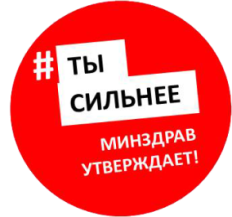 ГКУ «Курганский областной Центр медицинской профилактики»ДЛЯ ЧЕГО НУЖНЫ     ПРИВИВКИ?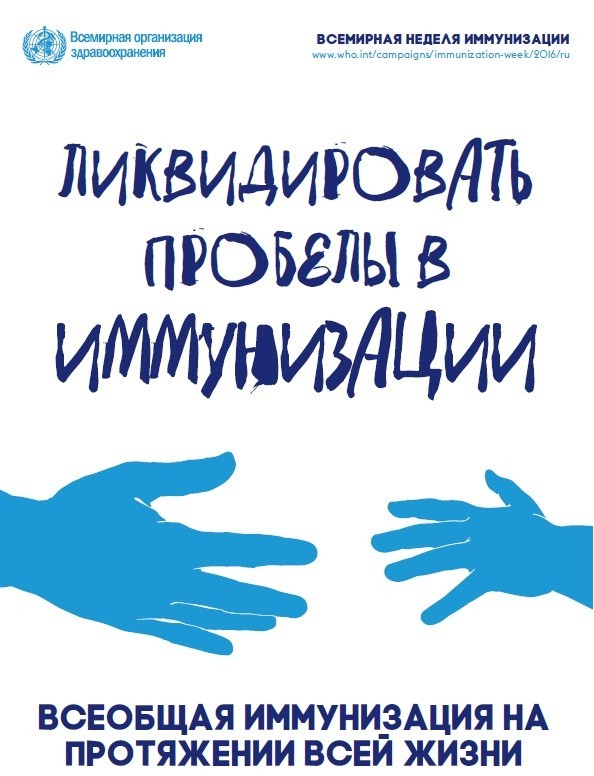 Прививки делают от опасных инфекционных болезней, способных вызывать серьезные осложнения, а также от тех инфекций, которыми одновременно заболевает множество людей (например, от гриппа). Только профилактические прививки могут защитить Вас и Вашего ребенкаот таких заболеваний, как:Ежегодно иммунизация предотвращает от 2 до 3 миллионовслучаев смерти!Невозможно предупредить инфекции, повышая сопротивляемость организма с помощью закаливания, витаминов, иммуностимулирующих препаратов и др.  Пример некоторых непривитых детей, не заболевших той или иной инфекцией, ничего не доказывает. Просто они не встретились с источниками инфекций, которых благодаря вакцинации становится все меньше.Благодаря профилактическим прививкам во всем мире ликвидирована натуральная оспа, завершается ликвидация полиомиелита, планируется ликвидация кори  и краснухи. Если население не привито, то болезни, ставшие редкими, могут быстро появиться и распространиться вновь.Вакцины взаимодействуют с иммунной системой, вызывая иммунную реакцию, сходную с реакцией на естественную инфекцию, но они не вызывают болезнь, а формируют иммунитет, способный в дальнейшем быстро реагировать на знакомую инфекцию.ПОМНИТЕ! Каждый человек имеет право быть вакцинированным. Это такое же право, как право на жизнь. Отказываясь от прививок, Вы рискуете не только своей жизнью и здоровьем, но и Вашего ребенкаполиомиелиттуберкулез корьветряная оспадифтериястолбнякэпидемический паротит (свинка)гемофильная инфекциякоклюшгепатит Вкраснуха 